A regular meeting of the Board of Trustees of the Ropes Independent School District was held Monday, September 13, 2021 beginning at 6:30 p.m. in the Conference Room, located at 304 Ranch St., Ropesville, TX.AGENDA:Meeting was Called to Order by Mike Metzig.  Quorum Present.Present:  Mike Metzig, Hector Delgado, Donald Rhoads, Danny Ochoa, Chad Partington, Michael Schertz, Joel Willmon, Lindsey Luckie, Danny McNabb and Tim Carter.       Absent: Keila KetchersidInvocation given by Mike Metzig. See Sign in Sheet for guests present.Communications and Items for InformationPrincipal’s Report presented by Danny, Lindsey, and Tim.Superintendent Report presented by Joel Willmon. District Master Facilities Updated presented by Joel Willmon. Consent Agenda- Action ItemsConsideration and approval of the Minutes from August 9, 2021Consideration and approval of the Budget Amendments Consideration and approval of the Bills and ClaimsConsideration and approval of the Financial Statements and InvestmentsMotion by Chad Partington, second by Hector Delgado to approve      Consent Agenda items a-d. Motion carried by 6. Action ItemsMotion by Danny Ochoa, second by Michael Schertz to approve of Joel Willmon as Title IX Coordinator.  Motion carried by 6. Motion by Hector Delgado, second by Chad Partington to approve Student Health Advisory Committee. Motion carried by 6. Motion by Danny Ochoa, second by Chad Partington to approve of Resolution regarding extension of Leave for Employees Quarantine due to COVID (an additional 10 days).  Motion carried by 6.Board did not Adjourn to Closed SessionNo action taken. Adjourn – Future Board Meeting Dates- October 4, 2021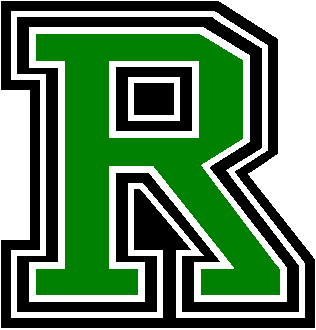 Ropes Independent School District304 RANCH STREETROPESVILLE, TX  79358TEL (806) 562-4031          FAX (806) 562-4059https://www.ropesisd.us/SuperintendentJoel WillmonBOARD OF EDUCATIONMIKE METZIG - President ▪  DONALD RHOADS – Vice President ▪ KEILA KETCHERSID - Secretary DANNY OCHOA ▪  HECTOR DELGADO ▪ CHAD PARTINGTON ▪ MICHAEL SCHERTZBOARD OF EDUCATIONMIKE METZIG - President ▪  DONALD RHOADS – Vice President ▪ KEILA KETCHERSID - Secretary DANNY OCHOA ▪  HECTOR DELGADO ▪ CHAD PARTINGTON ▪ MICHAEL SCHERTZBOARD OF EDUCATIONMIKE METZIG - President ▪  DONALD RHOADS – Vice President ▪ KEILA KETCHERSID - Secretary DANNY OCHOA ▪  HECTOR DELGADO ▪ CHAD PARTINGTON ▪ MICHAEL SCHERTZ